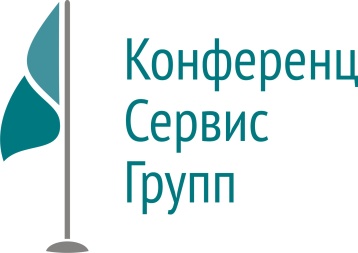 656031, г. Барнаул, ул. Силикатная, 19, оф.305-306,+7 (3852) 533-498, факс: +7 (3852) 500-458e-mail: info@cs-org.comwww.cs-org.comПЛАН мероприятий на 2016 г.Название конференцииДата проведенияОтветственныйВзносМесто проведенияКраевая отчетно-итоговая конференция акушерско-гинекологической службы18 марта 2016 г.Молчанова Ирина Владимировна, к.м.н., консультант-акушер-гинеколог Главного управления25 000 руб.КГБУЗ «Краевая клиническая больница»Краевая отчетно-итоговая конференция хирургической службы25 марта 2016 г.Сафонов Евгений Васильевич, консультант-хирург Главного управления25 000 руб.КГБУЗ «Краевая клиническая больница скорой медицинской помощи»Краевая отчетно-итоговая конференция педиатрической службы28 марта 2016 гФедченко Маргарита Леонидовна, консультант-педиатр Главного управления30 000 руб.КГБУЗ «Алтайская краевая клиническая детская больница»Краевая отчетно-итоговая конференция врачей-эндокринологов1 апреля 2016 г.Вигель Алла Константиновна – главный внештатный специалист эндокринолог Главного управления25 000 руб.КГБУЗ «Краевая клиническая больница»Краевая отчетно-итоговая конференция дерматовенерологической службы Алтайского края7 апреля 2016 г.Кондратьева Юлия Сергеевна – д.м.н., главный внештатный специалист дерматовенеролог Главного управления20 000 руб.+ 5 000 (доклад)КГБУЗ «Диагностический центр Алтайского края»Краевая научно-практическая конференция «Актуальные вопросы неврологии»8 апреля 2016 г.Федянин Сергей Александрович, главный внештатный специалист  невролог Главного управления25 000 руб.КГБУЗ «Краевая клиническая больница»Краевая итоговая конференция анестезиологов-реаниматологов Алтайского края22 апреля 2016 г. Неймарк Михаил Израйлевич, д.м.н., профессор, главный внештатный специалист по анестезиологии и реаниматологии30 000 руб.КГБУЗ «Краевая клиническая больница»Краевая отчетно-итоговая конференция терапевтической службы27 апреля 2016 г.Бахарева Ирина Владимировна, консультант-терапевт Главного управления25 000 руб.КГБУЗ «Краевая клиническая больница»Краевая научно-практическая конференция «Современные технологии в пульмонологии детского возраста»27 апреля 2016 г.Сероклинов Валерий Николаевич – главный внештатный детский специалист пульмонолог Главного управления;Ли Таисия Сергеевна – к.м.н., доцент кафедры педиатрии №1 АГМУ, Председатель правления Алтайского краевого отделения МОО «Педиатрическое респираторное общество» 30 000 руб.КГБУЗ «Диагностический центр Алтайского края»Краевая научно-практическая конференция «День ишемической болезни сердца»12 мая 2016 г.Ефремушкина Анна Александровна – д.м.н., профессор, главный внештатный специалист кардиолог Главного управления25 000 руб.КГБУЗ «Краевая клиническая больница»Краевая научно-практическая конференция «Генетически обусловленная и врожденная патология в неврологии детского возраста»26 мая 2016 г.Федченко Маргарита Леонидовна – консультант-педиатр Главного управления;Паршин Дмитрий Владимирович – главный внештатный специалист детский невролог Главного управления30 000 руб.КГБУЗ «Диагностический центр Алтайского края»Юбилейная научно-практическая конференция с международным участием «От современной реабилитации и лечения к качественному долголетию», посвященная 70-летию КГБУЗ «Алтайский краевой госпиталь для ветеранов войн»26 мая 2016 г.Зубова Ольга Александровна – начальник КГБУЗ «Алтайский краевой госпиталь для ветеранов войн»25 000 руб.ФГБОУ ВО «Алтайский государственный институт культуры»«Актуальные вопросы фтизиатрии и важнейших инфекционных заболеваний»Июнь 2016 г.Лядов Евгений Анатольевич, главный специалист фтизиатр Главного управленияКГБУЗ «Диагностический центр Алтайского края»Всероссийское совещание главных наркологов субъектов Российской Федерации5 августа 2016 г.Иванов Андрей Анатольевич – к.м.н., главный специалист нарколог Главного управления25 000 руб.КГБУЗ «Диагностический центр Алтайского края»Межрегиональная научно-практическая конференция «Актуальные вопросы медико-социальной экспертизы и реабилитации детей с психическими расстройствами»23 сентября 2016 г.Шереметьева Ирина Игоревна – д.м.н., профессор, заведующая кафедрой психиатрии, медицинской психологии и наркологии с курсом ФПК и ППС ГБОУ ВПО АГМУ Минзрава РФ, главный внештатный детский специалист психиатр Главного управления 20 000 руб.Главное бюро МСЭ по Алтайскому краю 
(пр. Ленина, д. 5, конференц-зал)Межрегиональная научно-практическая конференция «Современные подходы к дифференциальной диагностике и лечению гематологических заболеваний»30 сентября 2016 г.Елыкомов Валерий Анатольевич – д.м.н., профессор, главный внештатный специалист гематолог Главного управленияПакет «Генеральный спонсор» 300 000 руб.;
Пакет «Спонсор» 100 000 руб.;Участие в выставочной экспозиции 60 000 руб.КГБУЗ «Краевая клиническая больница»Краевая научно-практическая конференция «Синдром диабетической стопы: междисциплинарная проблема»11 октября 2016 г.Вигель Алла Константиновна – главный внештатный специалист эндокринолог Главного управления;Субботин Юрий Григорьевич – главный внештатный специалист по сосудистой хирургии Главного управления25 000 руб.КГБУЗ «Краевая клиническая больница»Научно-практическая конференция «Профилактика и лечение заболеваний пародонта – междисциплинарная проблема»13 октября 2016 г.Токмакова Светлана Ивановна – д.м.н., профессор, заведующая кафедрой терапевтической стоматологии АГМУ Минздрава РФ15 000 руб. + 5 000 (доклад)КГБУЗ «Диагностический центр Алтайского края»Краевая научно-практическая конференция «Новые европейские рекомендации в кардиологии. Приложение в нашей практике»27 октября 2016 г.Ефремушкина Анна Александровна – д.м.н., профессор, главный внештатный специалист кардиолог Главного управления30 000 руб.ФГБОУ ВО «Алтайский государственный институт культуры» (пр.Ленина, 66)Научно-практическая конференция «Ортопедическая и нейрохирургическая патология в практике детского невролога»27 октября 2016 г.Паршин Дмитрий Владимирович – главный внештатный специалист детский невролог Главного управления30 000 руб.КГБУЗ «Диагностический центр Алтайского края»Межрегиональная научно-практическая конференция «Дерматология и коморбидные состояния»01 ноября 2016 г.Кондратьева Юлия Сергеевна – д.м.н., главный внештатный специалист по дерматовенерологии и косметологии Главного управления20 000 руб.+ 5 000 (доклад)КГБУЗ «Диагностический центр Алтайского края»Краевая научно-практическая конференция «Современные технологии в пульмонологии детского возраста»02 ноября 2016 г.Федченко Маргарита Леонидовна – консультант-педиатр Главного управления;Сероклинов Валерий Николаевич – главный внештатный детский специалист пульмонолог Главного управления;Ли Таисия Сергеевна – к.м.н., председатель правления Алтайского краевого отделения МОО «Педиатрическое респираторное общество»35 000 руб.КГБУЗ «Диагностический центр Алтайского края»Краевая научно-практическая конференция «Актуальные вопросы неврологии», посвященная 60-летию кафедре нервных болезней ГБОУ ВПО АГМУ МЗ РФ18 ноября 2016 г.Федянин Сергей Александрович – главный внештатный специалист  невролог Главного управления30 000 руб.ФГБОУ ВО «Алтайский государственный институт культуры» (пр.Ленина, 66)Краевая научно-практическая конференция «Неотложные состояния в пульмонологии»09 декабря 2016 г.Шойхет Яков Наумович, д.м.н., профессор, член-корр. РАМН, руководитель Алтайского краевого пульмонологического центра;Бахарева Ирина Владимировна, главный специалист терапевт-пульмонолог Главного управления30 000 руб.КГБУЗ «Краевая клиническая больница»